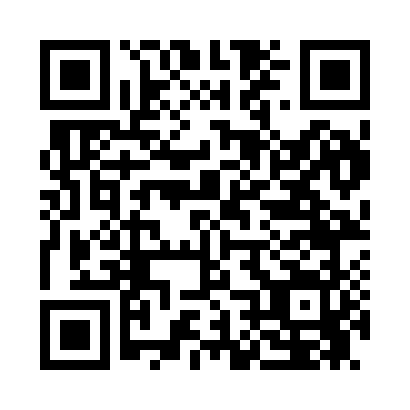 Prayer times for Collett, Iowa, USAMon 1 Jul 2024 - Wed 31 Jul 2024High Latitude Method: Angle Based RulePrayer Calculation Method: Islamic Society of North AmericaAsar Calculation Method: ShafiPrayer times provided by https://www.salahtimes.comDateDayFajrSunriseDhuhrAsrMaghribIsha1Mon4:015:401:125:128:4410:232Tue4:015:411:125:128:4310:233Wed4:025:411:125:128:4310:224Thu4:035:421:125:138:4310:225Fri4:045:421:135:138:4310:216Sat4:055:431:135:138:4210:217Sun4:065:441:135:138:4210:208Mon4:075:441:135:138:4210:199Tue4:075:451:135:138:4110:1910Wed4:085:461:135:138:4110:1811Thu4:105:461:145:138:4010:1712Fri4:115:471:145:138:4010:1613Sat4:125:481:145:138:3910:1514Sun4:135:491:145:138:3910:1415Mon4:145:501:145:138:3810:1416Tue4:155:501:145:138:3710:1317Wed4:165:511:145:138:3710:1118Thu4:175:521:145:128:3610:1019Fri4:195:531:145:128:3510:0920Sat4:205:541:145:128:3510:0821Sun4:215:551:145:128:3410:0722Mon4:225:551:145:128:3310:0623Tue4:245:561:145:128:3210:0524Wed4:255:571:145:118:3110:0325Thu4:265:581:145:118:3010:0226Fri4:285:591:145:118:2910:0127Sat4:296:001:145:118:289:5928Sun4:306:011:145:108:279:5829Mon4:326:021:145:108:269:5630Tue4:336:031:145:108:259:5531Wed4:346:041:145:098:249:54